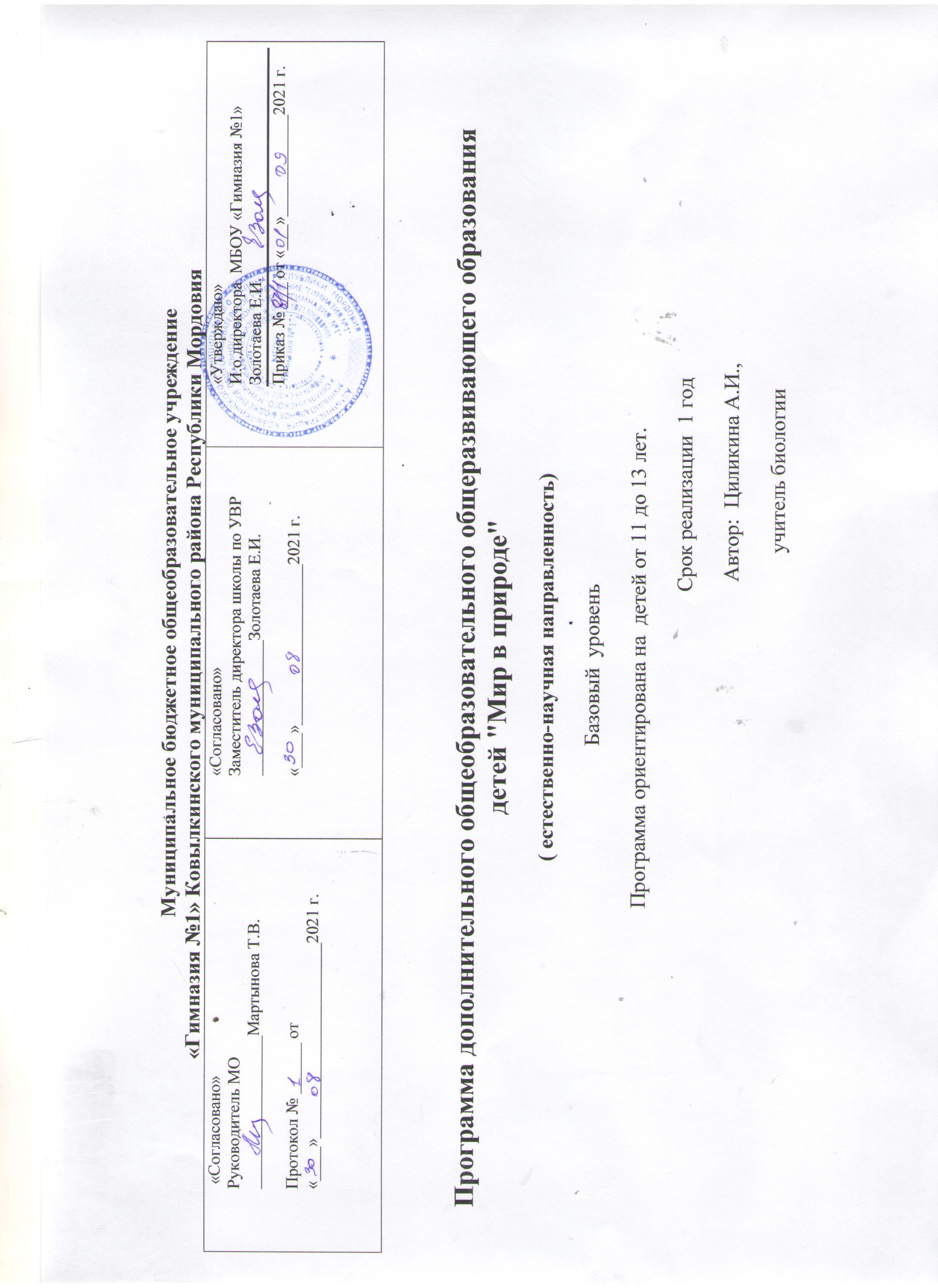 Пояснительная запискаКурс внеурочной деятельности «Мир в природе» позволит учащимся познакомиться с основными наиболее значимыми объектами живой природы родного края и их ролью для окружающей природы и человека как её части.Занятия создадут условия для формирования навыков грамотного, бережного обращения с объектами живой природы.Цели курса - формирование расширенного представления о многообразии растительного и животного мира, развитие ценностно-ориентированного отношения к живой природе.Задачи курса:Создать условия для знакомства учащихся с многообразием окружающего мира.Помочь учащимся осознать практическую значимость разнообразия животных для всего окружающего мира.Содействовать развитию у школьников умения работать на практике с оборудованием цифровой лаборатории.Создать условия для знакомства учащихся с основными методиками изучения объектов живой природы. Закрепить правила поведения на экскурсии, технику безопасности при выполнении практических работ, самостоятельных исследований.Обеспечить условия для воспитания и развития чувства личной ответственности за природу родного края и бережного отношения к ней.	Помочь развитию у школьников культуры обращения и ухода за комнатными растениями и домашними животными.Способствовать развитию необходимых практических навыков грамотного обращения с живой природой: принципы сбора грибов, луговых цветов, первоцветов, правила поведения в лесу, на водоеме.Создать условия для развития творческих способностей учащихся. Ведущие идеи раздела:все связано со всем;в природе все разумно;в природе ничто не происходит напрасно;природа нуждается в защите;не будет природы - не будет человека.Формы проведения занятий.Преподавание курса проводится с использованием активных методов обучения. Курс «Мы в природе» включает: лабораторные, практические работы, экскурсии, акции свыходом в природу. Значительная роль на занятиях отведена на постановку и разрешение проблемных вопросов. Учитывая возрастные особенности учащихся 5-го класса, среди методов обучения широко представлены игры, конкурсы, творческие задания (ди- дактические игры, уроки-путешествия, биологическая гостиная, конкурсные задания и т.д.).Результаты освоения курса внеурочной деятельности по биологии Изучение биологии во внеурочной деятельности обусловливает достижение следующих личностных результатов:воспитание российской гражданской идентичности: патриотизма, любви и уважения к Отечеству, чувства гордости за свою Родину; осознание своей этнической принадлежности; знание языка, культуры своего народа, своего края, основ культурного наследия народов России и человечества; усвоение гуманистических, демократических и традиционных ценностей многонационального российского общества; воспитание чувства ответственности и долга перед Родиной;формирование целостного мировоззрения, соответствующего современному уровню развития науки и общественной практики, учитывающего социальное, культурное, языковое, духовное многообразие современного мира;формирование осознанного, уважительного и доброжелательного отношения к другому человеку, его мнению, мировоззрению, культуре, языку, вере, гражданской позиции, к истории, культуре, религии, традициям, языкам, ценностям народов России и народов мира; готовности и способности вести диалог с другими людьми и достигать в нём взаимопонимания;формирование коммуникативной компетентности в общении и сотрудничестве со сверстниками, старшими и младшими в процессе образовательной, общественно полезной, учебно-исследовательской, творческой и других видов деятельности;формирование экологической культуры на основе признания ценности жизни во всех её проявлениях и необходимости ответственного, бережного отношения к окружающей среде;Метапредметные результаты:умение развивать мотивы и интересы своей познавательной деятельности;умение самостоятельно планировать пути достижения целей, в том числе альтернативные, осознанно выбирать наиболее эффективные способы решения учебных и познавательных задач;умение соотносить свои действия с планируемыми результатами, осуществлять контроль своей деятельности в процессе достижения результата, определять способы действий в рамках предложенных условийи требований, корректировать свои действия в соответствии с изменяющейся ситуацией;владение основами самоконтроля, самооценки, принятия решений и осуществления осознанного выбора в учебной и познавательной деятельности;умение организовывать учебное сотрудничество и совместную деятельность с учителем и сверстниками, работать индивидуально и в группе: находить общее решение и разрешать конфликты на основе согласования позиций и учёта интересов, формулировать, аргументировать и отстаивать своё мнение;формирование и развитие экологического мышления, умение применять его в познавательной, коммуникативной, социальной практике и профессиональной ориентации.Предметными результатами являются:формирование первоначальных систематизированных представлений о биологических объектах, процессах, явлениях, закономерностях, об основных биологических теориях, экосистемной организации жизни,формирование основ экологической грамотности: способности оценивать последствия деятельности человека в природе, влияние факторов риска на здоровье человека;освоение приёмов оказания первой помощи, рациональной организации труда и отдыха, выращивания и размножения культурных растений и домашних животных, ухода за ними.Формы учета знаний:ответы учащихся на проблемные вопросы по ходу занятия;выводы практических работ, виртуальных экскурсий;выполнение творческих отчетов об экскурсиях и акциях в природе;самостоятельные мини-проекты учащихся.Содержание курсаЖивые организмыБиология как наука. Методы изучения живых организмов. Роль биологии в познании окружающего мира и практической деятельности людей. Соблюдение правил поведения в окружающей среде. Бережное отношение к природе. Охрана биологическихобъектов. Правила работы в кабинете биологии, с биологическими приборами и инструментами.Свойства живых организмов: обмен веществ, движение, размножение, развитие, раздражимость, приспособленность, наследственность и изменчивость), их проявление у растений, животных, грибов и бактерий.Многообразие организмовОрганизм. Классификация организмов. Принципы классификации. Одноклеточные и многоклеточные организмы. Основные царства живой природы.Среды жизниСреда обитания. Факторы среды обитания. Места обитания. Приспособления организмов к жизни в наземно-воздушной среде. Приспособления организмов к жизни в водной среде. Приспособления организмов к жизни в почвенной среде. Приспособления организмов к жизни в организменной среде. Растительный и животный мир родного края.Царство РастенияМногообразие и значение растений в природе и жизни человека. Общее знакомство с цветковыми растениями. Растительные ткани и органы растений. Вегетативные и генеративные органы. Жизненные формы растений. Растение — целостный организм (биосистема). Условия обитания растений. Среды обитания растений. Сезонные явления в жизни растений.Органы цветкового растенияСемя. Строение семени. Корень. Зоны корня. Виды корней. Корневые системы. Значение корня. Видоизменения корней. Побег. Генеративные и вегетативные побеги. Строение побега. Разнообразие и значение побегов. Видоизменённые побеги. Почки. Вегетативные и генеративные почки. Строение листа. Листорасположение. Жилкование листа. Стебель. Строение и значение стебля. Строение и значение цветка. Соцветия. Опыление. Виды опыления. Строение и значение плода. Многообразие плодов. Распространение плодов.Многообразие растенийКлассификация растений. Водоросли — низшие растения. Многообразие водорослей. Многообразие цветковых растений. Меры профилактики заболеваний, вызываемых растениями.Царство ГрибыОтличительные особенности грибов. Многообразие грибов. Роль грибов в природе, жизни человека. Грибы-паразиты. Съедобные и ядовитые грибы. Первая помощь при отравлении грибами. Меры профилактики заболеваний, вызываемых грибами.Царство ЖивотныеОбщее знакомство с животными.Многообразие и классификация животных. Среды обитания животных. Сезонныеявления в жизни животных. Поведение животных Разнообразие отношений животных в природе. Значение животных в природе и жизни человекаКласс Птицы. Общая характеристика класса Птицы. Места обитания и особенности внешнего строения птиц. Сезонные явления в жизни птиц. Экологические группы птиц. Значение птиц в природе и жизни человека. Охрана птиц. Птицеводство.Домашние птицы, приёмы выращивания птиц и ухода за ними.Класс Млекопитающие. Общая характеристика класса Млекопитающие. Среды жизни млекопитающих. Многообразие млекопитающих. Млекопитающие — переносчики возбудителей опасных заболеваний. Меры предосторожности и первая помощь при укусах животных. Охрана млекопитающих. Важнейшие породы домашних млекопитающих.Приёмы выращивания домашних млекопитающих и ухода за ними. Многообразие птиц и млекопитающих родного края.Учебно-тематический планИНФОРМАЦИОННО-МЕТОДИЧЕСКО ОБЕСПЕЧЕНИЕЛитература для учителяБиология: материалы к урокам-экскурсиям. / В.Г. Бабенко, Е.Ю. Зайцева, А.В. Пахневич, И.А. Савинов. - М.: Изд-во НЦ ЭНАС, 2002. - 288 с.Глебова, В.Д. Организация и проведение экологического практикума со школьниками в 6- 8 классах: методические рекомендации / В.Д. Глебова,Н.В. Позднякова. - Ульяновск: УИПКПРО, 2007. - 60 с.Денисов, Г.А. Удивительный мир растений / Г.А. Денисов. - М.: Просвещение, 1981.- 126 с.Калинова, Г.С. Методика обучения биологии: 6-7 кл.: Растения. Бактерии. Грибы. Лишайники / Г.С. Калинова, А.Н. Мягкова. - М.: Аквариум ЛТД, 2001.-224 с.Люнькова, И.М. О чем поведали названия растений (лекарственные растения) / И.М. Люнькова; под ред. Л.П. Анастасовой. - М.: Институт общего образования МО РФ, 1992. - 145 с.Молодова, Л.П. Методика работы с детьми по экологическому воспитанию: пособие для воспитателей дошк. учреждений и учителей нач. шк. / Л.П. Молодова. - Мн.: ООО «Асар»- 2004. - 512 с.Шилова, С.Д. Растения (познавательные задания) / С.Д. Шилова; под редакцией Л.П. Анастасовой. - М.: Институт общего образования МО РФ, 1992,- 96 с.Пономарева И.Н. Биология: Растения. Бактерии. Грибы. Лишайникики. б класс [Текст]: методическое пособие для учителя / ИН. Пономарева, О.А. Корнилова, В.С. Кучменко. — М.: Вентана-Граф, 2005.Тушина КА. Использование компьютерных технологий в обучении биологии [Текст] / И.А. Тушина II Первое сентября. Биология, 2003. -. .1Ча27-28.Литература для учащихсяБровкина, Е.Т. Атлас родной природы. Животные водоемов и побережий: учебное пособие для школьников младших и средних классов / Е.Т. Бровкина, В.И. Сивоглазов. - М.: Эгмонт Россия, 2001. - 64 с.Бровкина, Е.Т. Рыбы наших водоемов (Твой первый атлас- определитель) / Е.Т. Бровкина, В.И. Сивоглазов. - М.: Дрофа, 2004. - 64 с.Былова, А.М. Экология растений: пособие для учащихся 6 класса общеобразовательной школы / А.М. Былова, Н.И. Шорина; под ред.Н.М. Черновой. - М.: Вентанна-Графф, 2002. - 224 с.Карпатова, Н.Н. Комнатные растения в интерьере / Н.Н. Карпатова. - М: Издательство Московского Университета, 1989. - 187 с.Кивотов, С.А. Юному садоводу / С.А. Кивотов. М.: Детская литература, 1977. - 175 с.Козлова, Т.А. Растения водоема (Твой первый атлас-определитель) / Т.А. Козлова, В.И. Сивоглазов. - М.: Дрофа, 2005. - 63 с.Козлова, Т.А. Растения луга (Твой первый атлас-определитель) / Т.А. Козлова, В.И. Сивоглазов. -М.: Дрофа, 2004. - 64 с.Миловидова, И.В. Цветы вокруг нас / И.В. Миловидова. - Саратов: Приволжское книжное издательство, 1986. - 158 с.Небесный, С.И. Юным овощеводам / С.И. Небесный. - М.: Детская литература, 1988. - 94 с.Занимательные материалы и факты по общей биологии в вопросах и ответах. 5-11 классы [Текст] / авт.-сост.М.М Боднарук, КВ. Ковылина. Волгоград: Учитель, 2007.Рохлов, В.С. Занимательная ботаника: книга для учащихся, учителей и родителей / В.С. Рохлов, В.А. Теремов, Р.А. Петросова. - М.: АСТ- ПРЕСС, 2002.-432 с.№п/пТема занятияСодержаниеФорма проведения1Введение «Живое вокруг нас» (2 часа)«Живая и неживая природа вокруг нас».Признаки живой и неживой природы. Жизнь. Растения, животные, грибы. Охрана	живых объектов.Эвристическая бе- седа, заполнение таблицы, работа с наглядным мате- риалом. Демонст- рация рисунков, кино- и видеопро- дукции. Дидакти- ческая игра «Отга- дай, кто?»2Экскурсия в парковую зону «Мир вокруг нас».Умение работать с различнымиисточникамиТворческое сочинение«Природа	моегоинформации(учебник,		ЭОР), структурировать материал			об основных признаках живого,	давать определениепонятиям (признакиживого,	орган, организм)двора».Творческий отчет об экскурсии (в виде рисунков, фо- тографий, стихов, сказок и т.д.)3Тема I. «Без растений - никуда» (9 часов)«Такие необходимые растения».Сельскохозяй- ственные, пищевые, технические.декоративные расте- ния.Решение познавательныхзадач.	Ответы	на проблемные вопросы,	задание«Закончи фразу».4Знакомство с увеличительными приборами: лупы, микроскопа, электронный микроскопПрактические занятияПроблемные во- просы, эвристиче- ская беседа5Практическая	работа	№1	«Сотвори красоту сам».Клумбы, альпийские горки, цветник, искусство икебаны.Дизайн, интерьер.групповая деловая игра «Моя профес- сия - дизайнер»6Конкурс. Поделки учащихся с исполь- зование овощей, фруктов, цветов, декоративного материалаСоставление букетов, композиций. Проведение творческихконкурсов7Лабораторная работа №1 «Из чего ты, каша?»Злаковые растения, зерновые культуры. Яровой, озимый злак.      Мягкая      итвердая      пшеница.Изучение	осо-бенностей	и многообразия злаковРецепты	блюд	изКолос,	солома,крупа:	манная, ячневая, пшенная, рисовая,      овсяная,кукурузнаякруп8Конкурс - презентация «Мой любимый фрукт»Фрукты	и		ягоды, плодово-ягодные культуры.				Соки и сокосодержащие напитки,		нектары. Естественная косме-тикаКонкурсное задание«Сделай	рекламу твоего фрукта».9«Я	умею	и	могу	ухаживать	за комнатными растениями»Паспортные		ха- рактеристики растения:	свето-любивые,	тене- выносливые, влаголюбивые, засухоустойчивыерастенияУстный опрос о правилах ухода за растениями. Ответы на проблемные вопросы. Мини-- доклады учащихся о комнатныхрастениях в их доме10«Размножение комнатных растений»Размножение черенками,		от- водками,	листом.Значение	для растений размножениячастями тела.Самостоятельная работа	по	рас- саживанию растений11«Целебное лукошко»Зеленая	аптека, фитонциды.Шалфей,	подо- рожник, зверобой, календула, крапива, мать- и-мачеха, оду- ванчик, чеснокЭвристическаябеседа,	рассказ, обсуждение.Демонстрация наглядного	ма- териала.Ответ	на	вопрос:«Почему многие ле-карственные растения занесены вКрасную книгу?»12Тема 2. «Растения - наши зеленые соседи по планете» (9 часов) Особенности различных мест произра- стания	растений	(географические, климатические)Лес, луг, поле, водоем,	степь, полупустыня		и пустыняРассказ,	демон- страция, постановка проблемных вопросов, заполнение таблицы«Есть ли у растения свой дом?».Заполнение таблицы, работа с наглядным материалом, работа в	группах,	ответы на		проблемныевопросы13Виртуальная экскурсия №1 «Изучение растений леса»Растения-фи- тонциды,	про-изводство		ки- слорода, защита от опустынивания и развития оврагов. Деревья,	кус-тарники, травыПодготовка	мини- проектов		орастениях луга14Виртуальная экскурсия №2 «Изучение растений луга»Особенности растений	луга	и поля. Отличие лугаи поляПодготовка мини- проектов (2 уча- щихся) о растенияхводоема15Виртуальная экскурсия №3 «Изучение растений водоема»Особенности растений	водоема. ВодорослиПодготовка	мини- проектов		орастениях степи.16Виртуальная экскурсия №4 «Изучениерастений степи»Особенностирастений	степи.Подготовка	мини-проектов	оПрерии,	пампасы, лесостепи.Недостаток влагирастениях пустыни17Биологическая	гостиная	«Колючие гости из пустыни»Особенности растений пустыни и правила	ухода	за кактусами, молочая, алоэ.Подготовка	мини- проектов		орастениях	Красной Книги18«Мы исчезаем!»Красная	книгарастений России. Борьба с исчез- новением растений. Охраняемые терри- торииРассказ	«Путе- шествие в мир Красной книги», обсуждение док- ладов, постановка проблемныхвопросов19«Все ли я знаю о растениях?»Строение растительной клетки под микроскопомДидактическая тира- КВН «Все ли я знаю о растениях?».20Виртуальная	экскурсия	в краеведческий музей городаЗаписи в блокнотах, ответы	напроблемные	во-просы, зарисовки21Тема 3. «Эти удивительные грибы» (3 часа) Многообразие грибовГриб, грибница, микориза, споры, мукор, пеницилл, дрожжи, трутовик. Грибы-паразитыРабота с наглядным материалом, работа в группах, отчет о работе	каждой группы, ответы на проблемныевопросы22Биологическая	сказка	«Разнообразие грибов»Основные правила отношения к живой природе на примересбора грибовИзучение строения плесневого гриба мукор под микроскопом23«Собирай грибы правильно!». Деловая игра: «Я - грибник- профессионал».Съедобные	иядовитые	грибы; пищевое отравлениеНаписать	мини- сочинение на тему«Как НЕ надо соби-рать грибы»24Тема 4. «Животные вокруг нас» (9 часов)Акция «Помоги птицам!» с выходом на природуПерелетные, ко- чующие птицы. Снегири, клестыИзучение способов строения кормушек, птичьих домиков, скворечников.Самостоятельнаяработа в группе25Виртуальная экскурсия «Животные на земле и в воздухе»Птицы,	насекомые, рептилии, звери.Сделать кормушку, птичий домик или скворечник. Вести наблюдение	изаписи	об	ихобитателях26Подготовка мини-проектов о животных наземно-воздушной и водной сред обитания.Рассказ,		демонст- рация,	обсуждение мини-проектов учащихся,		по-становка	про-блемных вопросов.27«Водный животный мир»Особенностиживотных	водной среды.		Рыбы, водоплавающие птицы,земноводные,водные животныеПодготовка	мини- проектов		оживотных почвенной среды28«Мир подземной жизни»Рассмотрение микропрепаратов бактерий под электронным микроскопомОсобенностиживотных		поч- венной	среды. Черви, моллюски, почвенныенасекомые	иИзучение строения поперечного среза дождевого червямлекопитающие29«Они должны жить!».29Изучение живот- ных Красной книги области.Краснокнижныеживотные, борьба с их исчезновением. Заповедники, заказ- ники, памятникиприродыПодготовка	мини- проектов		о жи-вотных	Красной Книги России30«Дикие и домашние животные: похожи или нет?»Сельскохозяй- ственные животные,дикие предкиПодготовить сказку о своем домашнемживотном31«Мы в ответе за тех, кого, приручили»Правила ухода за домашними живот- нымиСоставление правил ухода	задомашними животными,творческий конкурс«Мой	питомец	- лучше всех!»32Работа с электронным микроскопомИзучение строения клетки кожицы лука33Тема 5. «Подведем итоги» (3 часа)Итоги акции «Помоги птицам!».Подведение итогов акции	«Помоги птицам».		Под-ведение	итогов конкурса плакатов и мини-сочинений по защите животных Красной Книги.Отчет в виде рисун- ков,		фотографий, докладов, творческих сочинений о строи- тельстве скворечни- ков,	кормушек	в зимний период года. Плакаты	учащихся по				защитеживотных	КраснойКниги34«Спаси первоцвет!»Первоцветы: адонис, ландыш. Красная Книга. Подведение итогов конкурса плакатов по защите растений КраснойКниги.Плакаты учащихся по защите растений Красной Книги.35«Как прекрасен этот мир, посмотри!»Дидактическая игра«Как прекрасен этот мир, посмотри!»